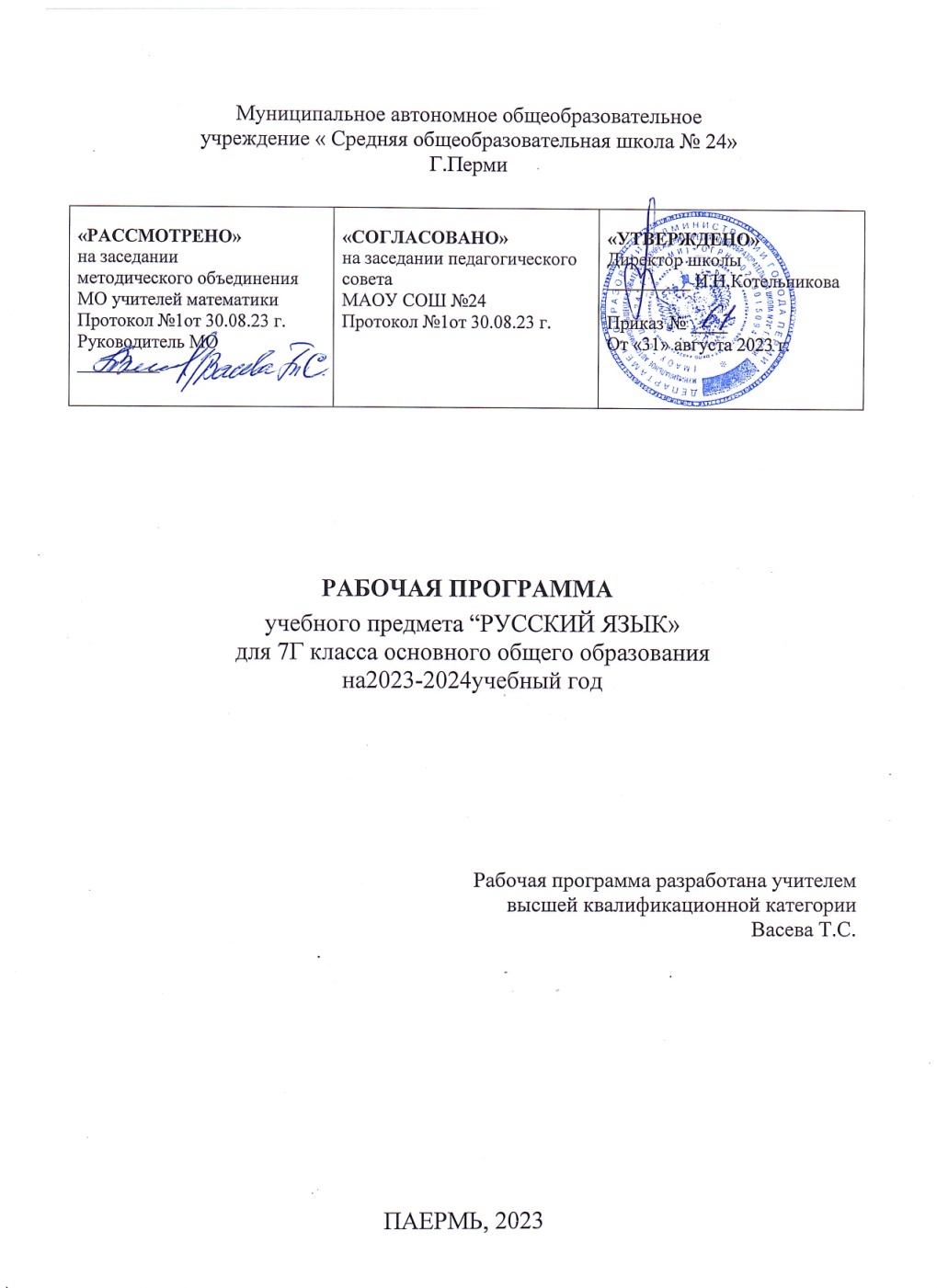 ПОЯСНИТЕЛЬНАЯ ЗАПИСКА Рабочая программа по учебному предмету «Русский язык» разработана с целью оказания методической помо- щи учителю русского языка в создании рабочей программы по учебному предмету, ориентированной на современные тенден- ции в школьном образовании и активные методики обучения Федеральная рабочая программа по учебному предмету «Рус-ский язык» позволит учителю:реализовать в процессе преподавания русского языка совре- менные подходы к  достижению  личностных,  метапредмет- ных и предметных результатов обучения, сформулированных в ФГОС ООО;определить и структурировать планируемые результаты обучения и содержание учебного предмета «Русский язык» по годам обучения в соответствии с ФГОС ООО, ФООП ООО;разработать календарно-тематическое планирование с учё- том особенностей конкретного класса, используя рекомендо- ванное примерное распределение учебного времени на изучение определённого раздела/темы, а также предложенные основные виды учебной деятельности для освоения учебного материала разделов/тем курса ОБЩАЯ ХАРАКТЕРИСТИКА УЧЕБНОГО ПРЕДМЕТА «РУССКИЙ ЯЗЫК»Русский язык — государственный язык Российской Феде- рации, язык межнационального общения народов России, на- циональный язык русского народа Как государственный язык и язык межнационального общения русский язык является средством коммуникации всех народов Российской Федерации, основой их социально-экономической, культурной и духовной консолидации Высокая функциональная значимость русского языка и вы- полнение им функций государственного языка и языка меж- национального общения важны для каждого жителя России, независимо от места его проживания и этнической принадлеж- ности Знание русского языка и владение им в разных формах его существования и функциональных разновидностях, по- нимание его стилистических особенностей и выразительных возможностей, умение правильно и эффективно использовать русский язык в различных сферах и ситуациях общения опре- деляют успешность социализации личности и возможности её самореализации в различных жизненно важных для человека областях Русский язык, выполняя свои базовые функции общения и выражения мысли, обеспечивает межличностное и соци- альное взаимодействие людей, участвует в формировании со- знания, самосознания и мировоззрения личности, является важнейшим средством хранения и передачи информации, куль- турных традиций, истории русского и других народов России Обучение русскому языку направлено на совершенствование нравственной и коммуникативной культуры ученика, развитие его интеллектуальных и творческих способностей, мышления, памяти и воображения, навыков самостоятельной учебной де-ятельности, самообразования Содержание обучения русскому языку ориентировано также на развитие функциональной грамотности как интегративного умения человека читать, понимать тексты, использовать ин- формацию текстов разных форматов, оценивать её, размыш- лять о ней, чтобы достигать своих целей, расширять свои зна- ния и возможности, участвовать в социальной жизни Речевая и текстовая деятельность является системообразующей доми- нантой школьного курса русского языка Соответствующие умения и навыки представлены в перечне метапредметных и предметных результатов обучения, в содержании обучения (разделы «Язык и речь», «Текст», «Функциональные разновид- ности языка») ЦЕЛИ ИЗУЧЕНИЯ УЧЕБНОГО ПРЕДМЕТА «РУССКИЙ ЯЗЫК»Целями изучения русского языка по программам основного общего образования являются:осознание и проявление общероссийской гражданственности, патриотизма, уважения к русскому языку как государствен- ному языку Российской Федерации и языку межнациональ-ного общения;  проявление сознательного отношения к языку как к общероссийской ценности, форме выражения  и  хране- ния духовного богатства русского и других  народов  России, как к средству общения и получения знаний в разных сферах человеческой деятельности; проявление уважения к общерос- сийской и русской культуре, к культуре и языкам всех народов Российской Федерации;овладение русским языком как инструментом личностного развития, инструментом формирования социальных взаимоот- ношений, инструментом преобразования мира;овладение знаниями о русском языке, его устройстве и за- кономерностях функционирования, о стилистических ресурсах русского языка; практическое овладение нормами русского ли- тературного языка и речевого этикета; обогащение активного и потенциального словарного запаса и использование в соб- ственной речевой практике разнообразных грамматических средств; совершенствование орфографической и пунктуацион- ной грамотности; воспитание стремления к речевому самосо- вершенствованию;совершенствование речевой деятельности, коммуникатив- ных умений,  обеспечивающих  эффективное  взаимодействие с окружающими людьми в ситуациях формального и нефор- мального межличностного и межкультурного общения; овладе- ние русским языком как средством получения различной ин- формации, в том числе знаний по разным учебным предметам; совершенствование мыслительной деятельности, развитие универсальных интеллектуальных умений сравнения,  ана- лиза, синтеза, абстрагирования, обобщения, классификации, установления  определённых  закономерностей  и  правил,  кон-кретизации и т п в процессе изучения русского языка; развитие функциональной грамотности: умений осущест-влять информационный поиск, извлекать и преобразовывать необходимую информацию, интерпретировать, понимать и ис- пользовать тексты разных форматов (сплошной, несплошной текст, инфографика и другие); освоение стратегий и тактик информационно-смысловой переработки текста, овладение способами понимания текста, его назначения, общего смысла, коммуникативного намерения автора; логической структуры, роли языковых средств МЕСТО УЧЕБНОГО ПРЕДМЕТА «РУССКИЙ ЯЗЫК» В УЧЕБНОМ ПЛАНЕВ соответствии с ФГОС ООО учебный предмет «Русский язык» входит в предметную область «Русский язык и литера- тура» и является обязательным для изучения Содержание учебного предмета «Русский язык», представленное в настоящей Ф рабочей программе, соответствует ФГОС ООО, ФООП ООО Учебным планом  на  изучение  русского  языка  отводится в 7 классе 136 часов (4 часа в неделю),  СОДЕРЖАНИЕ УЧЕБНОГО ПРЕДМЕТА      «РУССКИЙ ЯЗЫК»Общие сведения о языкеРусский язык как развивающееся явление Взаимосвязь языка, культуры и истории народа Язык и речьМонолог-описание, монолог-рассуждение, монолог-повество- вание Виды диалога: побуждение к действию, обмен мнениями, за- прос информации, сообщение информации ТекстТекст как речевое произведение Основные признаки текста (обобщение) Структура текста Абзац Информационная переработка текста: план текста (простой, сложный; назывной, вопросный, тезисный); главная и второ- степенная информация текста Способы и средства связи предложений в тексте (обобщение) Языковые средства выразительности в тексте: фонетические (звукопись), словообразовательные, лексические (обобщение) Рассуждение как функционально-смысловой тип речи Структурные особенности текста-рассуждения Смысловой анализ текста: его композиционных особенно- стей, микротем и абзацев, способов и средств связи предложе- ний в тексте; использование языковых средств выразительно- сти (в рамках изученного) Функциональные разновидности языкаПонятие о функциональных разновидностях языка: разго- ворная речь, функциональные стили (научный, публицистиче- ский, официально-деловой), язык художественной литературы Публицистический стиль Сфера употребления, функции,языковые особенности Жанры публицистического стиля (репортаж, заметка, ин- тервью) Употребление языковых средств выразительности в текстах публицистического стиля Официально-деловой стиль Сфера употребления, функции, языковые особенности Инструкция СИСТЕМА ЯЗЫКАМорфология. Культура речи. ОрфографияМорфология как раздел науки о языке (обобщение) ПричастиеПричастие  как  особая  форма  глагола  Признаки  глагола и имени прилагательного в причастии Синтаксические функ- ции причастия, роль в речи Причастный  оборот   Знаки  препинания  в  предложениях с причастным оборотом Действительные и страдательные причастия Полные и краткие формы страдательных причастий Причастия настоящего и прошедшего времени Склонение причастий Правописание падежных окончаний причастий Созвучные причастия и имена прилагательные (висящий — висячий, горящий — горячий) Ударение в некоторых фор- мах причастий Морфологический анализ причастий Правописание гласных в суффиксах причастий Правописа- ние н и нн в суффиксах причастий и отглагольных имён прила- гательных Слитное и раздельное написание не с причастиями Орфографический анализ причастий (в рамках изученного) Синтаксический и пунктуационный анализ предложенийс причастным оборотом (в рамках изученного) ДеепричастиеДеепричастие как особая форма глагола  Признаки глагола и наречия в деепричастии Синтаксическая функция деепри- частия, роль в речи 18	Федеральная рабочая программаДеепричастный  оборот  Знаки  препинания  в  предложениях с одиночным деепричастием и деепричастным оборотом Пра- вильное построение предложений с одиночными деепричасти- ями и деепричастными оборотами Деепричастия совершенного и несовершенного вида Поста- новка ударения в деепричастиях Морфологический анализ деепричастий Правописание гласных в суффиксах деепричастий Слитное и раздельное написание не с деепричастиями Орфографический анализ деепричастий (в рамках изученного) Синтаксический и пунктуационный анализ предложенийс деепричастным оборотом (в рамках изученного) НаречиеОбщее грамматическое значение наречий Синтаксические свойства наречий Роль в речи Разряды наречий по значению Простая и составная формы сравнительной и превосходной степеней сравнения наречий Нормы постановки ударения в наречиях, нормы  произноше- ния наречий Словообразование наречий Морфологический анализ наречий Правописание наречий: слитное, раздельное, дефисное напи- сание; слитное и раздельное написание не с наречиями; н и нн в наречиях на -о (-е); правописание суффиксов -а и -о наречий с приставками из-, до-, с-, в-, на-, за-; употребление ь после шипящих на конце наречий; правописание суффиксов наречий-о и -е после шипящих Орфографический анализ наречий (в рамках изученного) Слова категории состоянияВопрос о словах категории состояния в системе частей речи Общее грамматическое  значение,  морфологические  признаки и синтаксическая функция  слов  категории  состояния  Роль слов категории состояния в речи Служебные части речиОбщая характеристика служебных частей речи Отличие са- мостоятельных частей речи от служебных ПредлогПредлог как служебная часть речи Грамматические функ- ции предлогов Разряды предлогов по происхождению: предлоги производ- ные и непроизводные Разряды предлогов по строению: пред- логи простые и составные Морфологический анализ предлогов Нормы употребления имён существительных и местоимений с предлогами   Правильное использование предлогов из — с, в — на  Правильное образование предложно-падежных форм с предлогами  по,  благодаря,  согласно,  вопреки,  напере- рез Правописание производных предлогов СоюзСоюз как служебная часть речи Союз как средство связи однородных членов предложения и частей сложного предло- жения, частей текста Разряды союзов по строению: простые и составные Право- писание составных союзов Разряды союзов по значению: со- чинительные и подчинительные Одиночные, двойные и повто- ряющиеся сочинительные союзы Морфологический анализ союзов Правописание союзов Знаки препинания в  сложных  союзных  предложениях (в  рамках  изученного)  Знаки  препинания  в  предложениях с союзом и, связывающим однородные члены и части сложно- го предложения ЧастицаЧастица как служебная часть речи Роль частиц в передаче различных оттенков значения в слове и тексте, в образовании форм глагола  Употребление частиц в предложении и тексте в соответствии с их значением и стилистической окраской Ин- тонационные особенности предложений с частицами Разряды частиц по значению и употреблению: формообразу- ющие, отрицательные, модальные Морфологический анализ частиц Смысловые различия частиц не и ни  Использование частиц не и ни в письменной речи Различение приставки не- и части- цы не Слитное и раздельное написание не с разными частями речи (обобщение) Правописание частиц бы, ли, же с другими словами Дефисное написание частиц -то, -таки, -ка Междометия и звукоподражательные словаМеждометия как особая группа слов Разряды междометий по значению (выражающие чувства, побуждающие к действию, этикетные междометия); междоме- тия производные и непроизводные Морфологический анализ междометий Звукоподражательные словИспользование междометий и звукоподражательных слов в разговорной и художественной речи как средства создания экспрессии Интонационное и пунктуационное выделение меж- дометий и звукоподражательных слов в предложении Омонимия слов разных частей речи Грамматическая омони- мия Использование грамматических омонимов в речи ПЛАНИРУЕМЫЕ РЕЗУЛЬТАТЫ ОСВОЕНИЯ УЧЕБНОГО ПРЕДМЕТА «РУССКИЙ ЯЗЫК»ЛИЧНОСТНЫЕ РЕЗУЛЬТАТЫЛичностные результаты освоения Федеральной рабочей программы по русскому языку основного общего образования достигаются в единстве учебной и воспитательной деятельно- сти в соответствии с традиционными российскими социокуль- турными и  духовно-нравственными  ценностями,  принятыми в обществе правилами и нормами поведения и способствуют процессам самопознания, самовоспитания и саморазвития, формирования внутренней позиции личности.Личностные результаты освоения Федеральной рабочей про- граммы по русскому языку для основного общего образования должны отражать готовность обучающихся руководствоваться системой позитивных ценностных ориентаций и расширение опыта деятельности на её основе в процессе реализации основ- ных  направлений  воспитательной  деятельности,  в  том  числе в части:Гражданского воспитания:готовность к выполнению обязанностей гражданина и реали- зации его прав, уважение прав, свобод и законных интересов других людей; активное участие в жизни семьи, образователь- ной организации, местного сообщества, родного края, страны, в том числе в сопоставлении с ситуациями, отражёнными в ли- тературных произведениях, написанных на русском языке; не- приятие любых форм экстремизма, дискриминации; понимание роли различных социальных институтов в жизни человека; представление об основных правах, свободах и обязанностях гражданина, социальных нормах и правилах межличностных отношений в поликультурном и многоконфессиональном обще- стве, формируемое в том числе на основе примеров из литератур- ных произведений, написанных на русском языке; готовность к разнообразной совместной деятельности, стремление к взаи- мопониманию и взаимопомощи; активное участие в школьном самоуправлении; готовность к участию в гуманитарной деятель- ности (помощь людям, нуждающимся в ней; волонтёрство).Патриотического воспитания:осознание российской гражданской идентичности в поли- культурном и многоконфессиональном обществе, пониманиероли русского языка как государственного языка Российской Федерации и языка межнационального общения народов Рос- сии; проявление интереса к познанию русского языка, к исто- рии и культуре Российской Федерации, культуре своего края, народов России в контексте учебного предмета «Русский язык»; ценностное отношение к русскому языку, к достижениям своей Родины — России, к науке, искусству, боевым подви- гам и трудовым достижениям народа, в том числе отражён- ным в художественных произведениях; уважение к символам России, государственным праздникам, историческому и при- родному наследию и памятникам, традициям разных народов, проживающих в родной стране.Духовно-нравственного  воспитания:ориентация на моральные ценности и нормы в ситуациях нравственного выбора; готовность оценивать своё поведение, в том числе речевое, и поступки, а также поведение и поступки других людей с позиции нравственных и правовых норм с учё- том осознания последствий поступков; активное неприятие асоциальных поступков;  свобода  и  ответственность  личности в условиях индивидуального и общественного пространства.Эстетического воспитания:восприимчивость к разным видам искусства, традициям и творчеству своего и других народов; понимание эмоционально- го воздействия искусства; осознание важности художественной культуры как средства коммуникации и самовыражения; осо- знание важности русского языка как средства коммуникации и самовыражения; понимание ценности отечественного и ми- рового искусства, роли этнических культурных традиций и народного творчества; стремление к самовыражению в разных видах искусства.Физического воспитания, формирования культуры здоровья и эмоционального благополучия:осознание ценности жизни с опорой на собственный жизнен- ный и читательский опыт; ответственное отношение к своему здоровью и установка на здоровый образ жизни (здоровое пи- тание, соблюдение гигиенических правил, рациональный ре- жим занятий и отдыха, регулярная физическая активность); осознание последствий и неприятие вредных привычек (упот- ребление алкоголя, наркотиков, курение) и иных форм вреда для физического и психического здоровья; соблюдение правил безопасности, в том числе навыки безопасного поведения в ин- тернет-среде в процессе школьного языкового образования; способность адаптироваться к стрессовым ситуациям и меняю-щимся социальным, информационным и природным условиям, в том числе осмысляя собственный опыт и выстраивая даль- нейшие цели;умение принимать себя и других, не осуждая;умение осознавать своё эмоциональное состояние и эмоцио- нальное состояние других, использовать адекватные языковые средства для выражения своего состояния, в том числе опира- ясь на примеры из литературных произведений, написанных на русском языке; сформированность навыков рефлексии, призна- ние своего права на ошибку и такого же права другого человека.Трудового воспитания:установка на активное участие в решении практических за- дач (в рамках семьи, школы, города, края) технологической и социальной направленности, способность инициировать, планировать и самостоятельно выполнять такого рода деятель- ность;интерес к практическому изучению профессий и труда различного рода, в том числе на основе применения изучаемого предметного знания и ознакомления с деятельностью филоло- гов, журналистов, писателей; уважение к труду и результатам трудовой деятельности; осознанный выбор и построение ин- дивидуальной траектории образования и жизненных планов с учётом личных и общественных интересов и потребностей; умение рассказать о своих планах на будущее.Экологического воспитания:ориентация на применение знаний из области социальных и естественных наук для решения задач в области окружаю- щей среды, планирования поступков и оценки их возможных последствий для окружающей среды; умение точно, логично выражать свою точку зрения на экологические проблемы;повышение уровня экологической культуры, осознание гло- бального характера экологических проблем и путей их реше- ния; активное неприятие действий, приносящих вред окру- жающей среде, в том числе сформированное при знакомстве с литературными произведениями, поднимающими экологиче- ские проблемы; осознание своей роли как гражданина и по- требителя в условиях взаимосвязи природной, технологиче- ской и социальной сред; готовность к участию в практической деятельности экологической направленности.Ценности научного познания:ориентация в деятельности на современную систему научных представлений об основных закономерностях развития речивека, природы и общества, взаимосвязях человека  с  природ- ной и социальной средой; закономерностях развития языка; овладение языковой и читательской культурой, навыками чтения как средства познания мира; овладение основными на- выками исследовательской деятельности с учётом специфики школьного языкового образования; установка на осмысление опыта, наблюдений, поступков и стремление совершенствовать пути достижения индивидуального и коллективного благо- получия.Адаптации обучающегося к изменяющимся услови- ям социальной и природной среды:освоение обучающимися социального опыта, основных соци- альных ролей, норм и правил общественного поведения, форм социальной жизни в группах и сообществах, включая семью, группы, сформированные по профессиональной деятельности, а также в рамках социального взаимодействия с людьми из другой культурной среды;потребность во взаимодействии в условиях неопределённо- сти, открытость опыту и знаниям других; потребность в дейст- вии в условиях неопределённости, в повышении уровня своей компетентности через практическую деятельность, в том числе умение учиться у других людей, получать в совместной деятель- ности новые знания, навыки и компетенции из опыта других; необходимость в формировании новых знаний, умений связы- вать образы, формулировать идеи, понятия, гипотезы об объ- ектах и явлениях, в том числе ранее неизвестных, осознание дефицита собственных знаний и компетенций, планирование своего развития; умение оперировать основными понятиями, терминами и представлениями в области концепции устойчиво- го развития, анализировать и выявлять взаимосвязь природы, общества и экономики, оценивать свои действия с учётом вли- яния на окружающую среду, достижения целей и преодоления вызовов, возможных глобальных последствий;способность осознавать стрессовую ситуацию, оценивать происходящие изменения и их последствия, опираясь на жиз- ненный, речевой и читательский опыт; воспринимать стрес- совую ситуацию как вызов, требующий контрмер; оценивать ситуацию стресса, корректировать принимаемые решения и действия; формулировать и оценивать риски и последствия, формировать опыт, уметь находить позитивное в сложившей- ся ситуации; быть готовым действовать в отсутствие гарантий успеха.МЕТАПРЕДМЕТНЫЕ РЕЗУЛЬТАТЫОвладение универсальными учебными познавательными действиямиБазовые логические действия:выявлять и характеризовать существенные признаки языко- вых единиц, языковых явлений и процессов;устанавливать существенный признак классификации язы- ковых единиц (явлений), основания для обобщения и сравне- ния, критерии проводимого анализа; классифицировать язы- ковые единицы по существенному признаку;выявлять закономерности и противоречия в рассматривае- мых фактах, данных и наблюдениях; предлагать критерии для выявления закономерностей и противоречий;выявлять дефицит информации текста, необходимой для ре- шения поставленной учебной задачи;выявлять причинно-следственные связи при изучении язы- ковых процессов; делать выводы с использованием дедуктив- ных и индуктивных умозаключений, умозаключений по ана- логии, формулировать гипотезы о взаимосвязях;самостоятельно выбирать способ решения учебной  задачи при работе с разными типами текстов, разными единицами языка, сравнивая варианты решения и выбирая оптимальный вариант с учётом самостоятельно выделенных критериев.Базовые исследовательские действия:использовать вопросы как исследовательский инструмент познания в языковом образовании;формулировать вопросы, фиксирующие несоответствие меж- ду реальным и желательным состоянием ситуации, и самосто- ятельно устанавливать искомое и данное;формировать гипотезу об истинности собственных суждений и суждений других, аргументировать свою позицию, мнение;составлять алгоритм действий и использовать его для реше- ния учебных задач;проводить по самостоятельно составленному плану неболь- шое исследование по установлению особенностей языковых единиц, процессов, причинно-следственных связей и зависи- мостей объектов между собой;оценивать на применимость и достоверность информацию, по- лученную в ходе лингвистического исследования (эксперимента); самостоятельно формулировать обобщения и выводы по ре- зультатам проведённого наблюдения, исследования; владенияинструментами оценки  достоверности  полученных  выводов и обобщений;прогнозировать возможное дальнейшее развитие процессов, событий и их последствия в аналогичных или сходных ситуа- циях, а также выдвигать предположения об их развитии в но- вых условиях и контекстах.Работа с информацией:применять различные методы, инструменты и запросы при поиске и отборе информации с учётом предложенной учебной задачи и заданных критериев;выбирать, анализировать, интерпретировать, обобщать и си- стематизировать информацию, представленную в текстах, таб- лицах, схемах;использовать различные виды аудирования и чтения для оценки текста с точки зрения достоверности и применимости содержащейся в нём информации и усвоения необходимой информации с целью решения учебных задач;использовать смысловое чтение для извлечения, обобще- ния и систематизации информации из одного или нескольких источников с учётом поставленных целей;находить сходные аргументы (подтверждающие или опро- вергающие одну и ту же идею, версию) в различных информа- ционных источниках;самостоятельно выбирать оптимальную форму представле- ния информации (текст, презентация, таблица, схема) и ил- люстрировать решаемые задачи несложными схемами, диа- граммами, иной графикой и их комбинациями в зависимости от коммуникативной установки;оценивать надёжность информации по критериям, пред- ложенным учителем или сформулированным самостоя- тельно;эффективно запоминать и систематизировать информацию.Овладение универсальными учебными коммуникативными действиямиОбщение:воспринимать и формулировать суждения, выражать эмоции в соответствии с условиями и целями общения; выражать себя (свою точку зрения) в диалогах и дискуссиях, в устной моно- логической речи и в письменных текстах;распознавать невербальные средства общения, понимать зна- чение социальных знаков;знать и распознавать предпосылки конфликтных ситуаций и смягчать конфликты, вести переговоры;понимать намерения других, проявлять уважительное от- ношение к собеседнику и в корректной форме формулировать свои возражения;в ходе диалога/дискуссии задавать вопросы по существу об- суждаемой темы и высказывать идеи, нацеленные на решение задачи и поддержание благожелательности общения;сопоставлять свои суждения с суждениями других участни- ков диалога, обнаруживать различие и сходство позиций;публично представлять результаты проведённого языкового анализа, выполненного лингвистического эксперимента, иссле- дования, проекта;самостоятельно выбирать формат выступления с учётом цели презентации и особенностей аудитории и в соответствии с ним составлять устные и письменные тексты с использованием ил- люстративного материала.Совместная деятельность:понимать и использовать преимущества командной и ин- дивидуальной работы при решении конкретной проблемы, обосновывать необходимость применения групповых форм взаимодействия при решении поставленной задачи;принимать цель совместной деятельности, коллективно стро- ить действия по её достижению: распределять роли, догова- риваться, обсуждать процесс и результат совместной работы; уметь обобщать мнения нескольких людей, проявлять готов- ность руководить, выполнять поручения, подчиняться;планировать организацию совместной работы, определять свою роль (с учётом предпочтений и возможностей всех участ- ников взаимодействия), распределять задачи между членами команды, участвовать в групповых формах работы (обсужде- ния, обмен мнениями, «мозговой штурм» и другие);выполнять свою часть работы, достигать качественного ре- зультата по своему направлению и координировать свои дей- ствия с действиями других членов команды;оценивать качество своего вклада в общий продукт по крите- риям, самостоятельно сформулированным участниками взаи- модействия; сравнивать результаты с исходной задачей и вклад каждого члена команды в достижение результатов, разделять сферу ответственности и проявлять готовность к представле- нию отчёта перед группой.Овладение универсальными учебными регулятивными действиямиСамоорганизация:выявлять проблемы для решения в учебных и жизненных ситуациях;ориентироваться в различных подходах к принятию реше- ний (индивидуальное, принятие решения в группе, принятие решения группой);самостоятельно составлять алгоритм решения  задачи  (или его часть), выбирать способ решения учебной задачи с учётом имеющихся ресурсов и собственных возможностей, аргументи- ровать предлагаемые варианты решений;самостоятельно составлять план действий, вносить необходи- мые коррективы в ходе его реализации;делать выбор и брать ответственность за решение.Самоконтроль:владеть разными способами самоконтроля (в том числе рече- вого), самомотивации и рефлексии;давать адекватную оценку учебной ситуации и предлагать план её изменения;предвидеть трудности, которые могут возникнуть при реше- нии учебной задачи, и адаптировать решение к меняющимся обстоятельствам;объяснять причины достижения (недостижения) результата деятельности; понимать причины коммуникативных неудач и уметь предупреждать их, давать оценку приобретённому речевому опыту и корректировать собственную речь с учётом целей и условий общения; оценивать соответствие результата цели и условиям общения.Эмоциональный интеллект:развивать  способность  управлять  собственными  эмоциями и эмоциями других;выявлять и анализировать причины эмоций; понимать мо- тивы и намерения другого человека, анализируя речевую си- туацию; регулировать способ выражения собственных эмоций.Принятие себя и других:осознанно относиться к другому человеку и его мнению; признавать своё и чужое право на ошибку;принимать себя и других, не осуждая; проявлять открытость;осознавать невозможность контролировать всё вокруг.ПРЕДМЕТНЫЕ РЕЗУЛЬТАТЫОбщие сведения о языкеИметь представление о языке как развивающемся явлении.Осознавать взаимосвязь языка, культуры и истории народа (приводить примеры).Язык и речьСоздавать устные монологические высказывания  объёмом не менее 7 предложений на основе наблюдений, личных впе- чатлений, чтения научно-учебной, художественной и научно- популярной литературы (монолог-описание, монолог-рассужде- ние, монолог-повествование); выступать с научным сообщением. Участвовать в диалоге на лингвистические темы (в рамках изученного) и темы на основе жизненных наблюдений объёмомне менее 5 реплик.Владеть различными видами диалога: диалог — запрос ин- формации, диалог — сообщение информации.Владеть различными видами аудирования (выборочное, ознакомительное, детальное) публицистических текстов раз- личных функционально-смысловых типов речи.Владеть различными видами чтения: просмотровым, ознако- мительным, изучающим, поисковым.Устно пересказывать прослушанный или прочитанный текст объёмом не менее 120 слов.Понимать содержание прослушанных и прочитанных публи- цистических текстов (рассуждение-доказательство, рассужде- ние-объяснение, рассуждение-размышление) объёмом не менее 230 слов: устно и письменно формулировать тему и главную мысль текста; формулировать вопросы по содержанию текста и отвечать на них; подробно, сжато и выборочно передавать в устной и письменной форме содержание прослушанных пуб- лицистических текстов (для подробного изложения объём ис- ходного текста должен составлять не менее 180 слов; для сжа- того и выборочного изложения — не менее 200 слов).Осуществлять адекватный выбор языковых средств для со- здания высказывания в соответствии с целью, темой и комму- никативным замыслом.Соблюдать в устной речи и на письме нормы современного русского литературного языка, в том числе во время списыва- ния текста объёмом 110—120 слов; словарного диктанта объ- ёмом 25—30 слов; диктанта на основе связного текста объёмом 110—120 слов, составленного с учётом ранее изученных правил правописания (в том числе содержащего изученные в течение третьего  года  обучения  орфограммы,  пунктограммы  и  слова с непроверяемыми написаниями); соблюдать на письме пра- вила речевого этикета.ТекстАнализировать текст с точки зрения его соответствия ос- новным признакам; выявлять его структуру, особенности абзац- ного членения, языковые средства выразительности в тексте: фонетические (звукопись), словообразовательные, лексические.Проводить смысловой анализ текста, его композиционных особенностей, определять количество микротем и абзацев.Выявлять лексические и грамматические средства связи предложений и частей текста.Создавать тексты различных функционально-смысловых типов речи с опорой на жизненный и читательский опыт, на произведения искусства (в том числе сочинения-миниатюры объёмом 6 и более предложений; классные сочинения объёмом не менее 150 слов с учётом стиля и жанра сочинения, харак- тера темы).Владеть умениями информационной переработки текста: со- ставлять план прочитанного текста (простой, сложный; назыв- ной, вопросный, тезисный) с целью дальнейшего воспроизведе- ния содержания текста в устной и письменной форме; выделять главную и второстепенную информацию в тексте; передавать содержание текста с изменением лица рассказчика; использо- вать способы информационной переработки текста; извлекать информацию из различных источников, в том числе из лингви- стических словарей и справочной литературы, и использовать её в учебной деятельности.Представлять сообщение на заданную тему в виде презен- тации.Представлять содержание научно-учебного текста в виде таб- лицы, схемы; представлять содержание таблицы, схемы в виде текста.Редактировать тексты: сопоставлять исходный и отредакти- рованный тексты; редактировать собственные тексты с целью48	Федеральная рабочая программасовершенствования их содержания и формы с опорой на знание норм современного русского литературного языка.Функциональные разновидности языкаХарактеризовать функциональные разновидности языка: разговорную речь и функциональные стили (научный, публи- цистический, официально-деловой), язык художественной ли- тературы.Характеризовать   особенности    публицистического    стиля (в том числе сферу употребления, функции), употребления язы- ковых средств выразительности в текстах публицистического стиля, нормы построения текстов публицистического стиля, особенности жанров (интервью, репортаж, заметка).Создавать тексты публицистического стиля в жанре репорта- жа, заметки, интервью; оформлять деловые бумаги (инструкция).Владеть нормами построения текстов публицистического стиля.Характеризовать  особенности  официально-делового   стиля (в том числе сферу употребления, функции, языковые особен- ности), особенности жанра инструкции.Применять знания о функциональных разновидностях языка при выполнении языкового анализа различных видов и в рече- вой практике.СИСТЕМА ЯЗЫКАРаспознавать изученные орфограммы; проводить орфографи- ческий анализ слов; применять знания по орфографии в прак- тике правописания.Использовать знания по морфемике и словообразованию при выполнении языкового анализа различных видов и в практике правописания.Объяснять значения фразеологизмов, пословиц и поговорок, афоризмов, крылатых слов (на основе изученного), в том числе с использованием фразеологических словарей русского языка. Распознавать метафору, олицетворение, эпитет, гиперболу, литоту; понимать их коммуникативное назначение в художе- ственном тексте и использовать в речи как средство вырази-тельности.Характеризовать слово с точки зрения сферы его употреб- ления, происхождения, активного и пассивного запаса и сти- листической окраски; проводить лексический анализ слов; применять знания по лексике и фразеологии при выполнении языкового анализа различных видов и в речевой практике.Распознавать омонимию слов разных частей речи; различать лексическую и грамматическую омонимию; понимать особен- ности употребления омонимов в речи.Использовать грамматические словари и справочники в ре- чевой практике.Морфология. Культура речи. ОрфографияРаспознавать причастия и деепричастия, наречия, служеб- ные слова (предлоги, союзы, частицы), междометия, звуко- подражательные слова и проводить их морфологический анализ: определять общее грамматическое значение, морфоло- гические признаки, синтаксические функции.ПричастиеХарактеризовать причастие как особую форму глагола. Опре- делять признаки глагола и имени прилагательного в причас- тии; определять синтаксические функции причастия.Распознавать причастия настоящего и прошедшего времени, действительные и страдательные причастия. Различать и ха- рактеризовать полные и краткие формы страдательных при- частий. Склонять причастия.Проводить морфологический, орфографический анализ при- частий, применять это умение в речевой практике.Составлять словосочетания с причастием в роли зависимого слова. Конструировать причастные обороты.Уместно использовать причастия в речи. Различать созвуч- ные причастия и имена прилагательные (висящий — вися- чий, горящий — горячий).Правильно ставить ударение в некоторых формах причастий.Применять правила  правописания  падежных  окончаний и суффиксов причастий; н и нн в причастиях и отглагольных именах прилагательных; написания гласной перед суффиксом-вш- действительных причастий прошедшего времени, перед суффиксом -нн- страдательных причастий прошедшего време- ни; написания не с причастиями.Правильно расставлять знаки препинания в предложениях с причастным оборотом.Проводить пунктуационный анализ предложений с причаст- ным оборотом.ДеепричастиеХарактеризовать деепричастие как особую форму глагола. Определять признаки глагола и наречия в деепричастии, син- таксическую функцию деепричастия.Распознавать деепричастия совершенного и несовершенного вида.Проводить морфологический, орфографический анализ дее- причастий, применять это умение в речевой практике.Конструировать деепричастный оборот. Определять роль дее- причастия в предложении.Уместно использовать деепричастия в речи. Правильно ставить ударение в деепричастиях.Применять правила написания гласных в суффиксах деепри- частий; правила слитного и раздельного написания не с дее- причастиями.Правильно строить предложения с одиночными дееприча- стиями и деепричастными оборотами.Правильно  расставлять  знаки  препинания  в  предложениях с одиночным деепричастием и деепричастным оборотом.Проводить пунктуационный анализ предложений с одиноч- ным деепричастием и деепричастным оборотом.НаречиеРаспознавать наречия в речи. Определять общее грамматиче- ское значение наречий; различать разряды наречий по значе- нию; характеризовать особенности словообразования наречий, их синтаксических свойств, роли в речи.Проводить морфологический, орфографический анализ на- речий (в рамках изученного), применять это умение в речевой практике.Соблюдать нормы образования степеней сравнения наречий, произношения наречий, постановки в них ударения.Применять правила слитного, раздельного и дефисного на- писания наречий; написания н и нн в наречиях на -о и -е; на- писания суффиксов -а и -о наречий с приставками из-, до-, с-, в-, на-, за-; употребления ь на конце наречий после шипящих; написания суффиксов наречий -о и -е после шипящих; напи- сания е и и в приставках не- и ни- наречий; слитного и раз- дельного написания не с наречиями.Слова категории состоянияОпределять общее грамматическое значение, морфологиче- ские признаки слов категории состояния, характеризовать их синтаксическую функцию и роль в речи.Служебные части речиДавать общую характеристику служебных частей речи; объ- яснять их отличия от самостоятельных частей речи.ПредлогХарактеризовать предлог как служебную часть речи; раз- личать производные и непроизводные предлоги, простые и со- ставные предлоги.Употреблять предлоги в речи в соответствии с их значением и стилистическими особенностями; соблюдать правила право- писания производных предлогов.Соблюдать нормы употребления имён существительных и ме- стоимений с предлогами, предлогов из — с, в — на в составе словосочетаний; правила правописания производных предлогов. Проводить  морфологический  анализ  предлогов,  применять это умение при выполнении языкового анализа различныхвидов и в речевой практике.СоюзХарактеризовать союз как служебную часть речи; различать разряды союзов по значению, по строению; объяснять роль сою- зов в тексте, в том числе как средств связи однородных членов предложения и частей сложного предложения.Употреблять союзы в речи в соответствии с их значением и стилистическими особенностями; соблюдать правила право- писания союзов, постановки знаков препинания в сложных со- юзных предложениях, постановки знаков препинания в пред- ложениях с союзом и.Проводить морфологический анализ союзов, применять это умение в речевой практике.ЧастицаХарактеризовать частицу как служебную часть речи; разли- чать разряды частиц по значению, по составу; объяснять роль частиц в передаче различных оттенков значения в слове и тек- сте, в образовании форм глагола; понимать интонационные осо- бенности предложений с частицами.Употреблять частицы в речи в соответствии с их значением и стилистической окраской; соблюдать правила правописания частиц.Проводить морфологический анализ частиц, применять это умение в речевой практике.Междометия и звукоподражательные словаХарактеризовать междометия как особую группу слов, раз- личать группы междометий по значению; объяснять роль междометий в речи. Характеризовать особенности звукоподра- жательных слов и их употребление в разговорной речи, в худо- жественной литературе.Проводить морфологический анализ междометий; приме- нять это умение в речевой практике.Соблюдать пунктуационные правила оформления предложе- ний с междометиями.Различать грамматические омонимыТЕМАТИЧЕСКОЕ ПЛАНИРОВАНИЕ7 класс Общее количество — 136 часов.Порядок изучения тем в пределах одного класса может варьироваться.Рекомендуемое количество часов для организации повторения — 8 часов, из них в начале учебного года — 4 часа, в конце учебного года — 4 часа.Рекомендуемое количество часов для проведения итогового контроля (включая сочинения, изло- жения, тестовые работы и другие формы контроля) — 10 часов.ПродолжениеПродолжениеПродолжениеПродолжениеПродолжениеПродолжениеПродолжениеТематические блоки, темыОсновное содержаниеОсновные виды деятельности обучающихсяОБЩИЕ СВЕДЕНИЯ О ЯЗЫКЕ (1 ч)ОБЩИЕ СВЕДЕНИЯ О ЯЗЫКЕ (1 ч)ОБЩИЕ СВЕДЕНИЯ О ЯЗЫКЕ (1 ч)Язык как развивающееся явлениеПонятие о языке как развивающемся явлении. Взаимосвязь языка, культу- ры и истории народа. Изменения, про- исходящие в языке на современном этапе его развитияХарактеризовать язык как развиваю- щееся явление (в рамках изученного). Понимать взаимосвязь языка, культу- ры и истории народа, приводить соот- ветствующие примеры.Объяснять причины изменений, проис- ходящих в языке на современном эта- пе его развитияЯЗЫК И РЕЧЬ (2 ч)ЯЗЫК И РЕЧЬ (2 ч)ЯЗЫК И РЕЧЬ (2 ч)Монологи  его  виды. Диалог и его видыВиды монолога: монолог-описание, мо- нолог-рассуждение, монолог-повество- вание.Виды диалога: побуждение к дейст- вию, обмен мнениями, запрос инфор- мации, сообщение информацииСоздавать различные виды монолога на бытовые, научно-учебные(в том числе лингвистические) темы (в течение учебного года).Участвовать в диалогах разных видов: диалоге — запросе информацииТематические блоки, темыОсновное содержаниеОсновные виды деятельности обучающихся(ставить и задавать вопрос; уместно использовать разнообразные реплики- стимулы; запрашивать дополнительную информацию); диалоге — сообщении информации (строить информативно значимый текст; мыслить и правильно реализовывать свой замысел; привле- кать и удерживать внимание,  правиль- но обращаться к собеседнику)  (созда- ние 8 и более реплик) (в течение учеб- ного года)ТЕКСТ (8 ч)ТЕКСТ (8 ч)ТЕКСТ (8 ч)Основные признаки текста (повторение).Рассуждение как функционально- смысловой тип речи.Информационная переработка текста. Смысловой анализ текстаСоответствие текста требованиям цель- ности, связности, относительной закон- ченности.Особенности содержания и построения текста-рассуждения. Рассуждение-дока- зательство, рассуждение-объяснение, рассуждение-размышление.Информационная переработка текста: план текста (простой, сложный; назыв- ной, вопросный, тезисный); главнаяи второстепенная информация текста.Характеризовать текст в аспекте его соответствия требованиям цельности, связности, относительной законченно- сти, композиционных особенностей. Использовать знание требований, предъявляемых к образцовому тексту, в процессе создания собственных отно- сительно законченных устных и пись- менных высказываний.Выявлять роль языковых средств в создании рассуждения.Композиционные особенности, текста; микротемы и абзацы; способы и сред- ства связи предложений в тексте; язы- ковые средства выразительностиПисьменно подробно пересказывать текст-рассуждение с сохранением его композиционно-речевых особенностей. Создавать рассуждение-доказательство, рассуждение-объяснение, рассуждение- размышление.Анализировать содержание научно- учебного текста и осуществлять его информационную переработку, состав- лять планы разных видов.Выявлять микротемы текста. Осущест- влять абзацное членение текста.Выявлять способы и средства связи предложений в текстеФУНКЦИОНАЛЬНЫЕ РАЗНОВИДНОСТИ ЯЗЫКА (6 ч)ФУНКЦИОНАЛЬНЫЕ РАЗНОВИДНОСТИ ЯЗЫКА (6 ч)ФУНКЦИОНАЛЬНЫЕ РАЗНОВИДНОСТИ ЯЗЫКА (6 ч)Публицистический стиль.Официально- деловой стильПублицистический стиль: сфера приме- нения (массовая коммуникация), ос- новная задача (воздействие на  читате- лей и слушателей с целью создания определённого отношения к тем или иным проблемам действительности), стилевые черты (сочетание экспрессив- ности и стандарта, логичности и образ- ности, эмоциональности, оценочности), характерные языковые средства (лекси- ческие, морфологические, синтаксиче- ские). Основные жанры публицистиче- ского стиля (выступление, статья, интервью, очерк, репортаж).Распознавать тексты публицистическо- го и официально-делового стилей, опи- раясь на анализ сферы применения, основной задачи, стилевых черт, ха- рактерных языковых средств, исполь- зованных в тексте.Характеризовать жанрово-стилистиче- ские особенности интервью, репортажа, заметки, инструкции.Создавать тексты публицистического стиля: интервью, репортаж, заметку. Использовать текст-инструкцию с учеб- ной задачей.Тематические блоки, темыОсновное содержаниеОсновные виды деятельности обучающихсяОфициально-деловой стиль: сфера при- менения (административно-правовая, сфера делопроизводства), основная за- дача (сообщение точной информации), стилевые черты (абстрактность, точ- ность, лаконичность, шаблонность), ха- рактерные языковые средства.Инструкция как жанр официально-де- лового стиля. Особенности содержания и структуры текста-инструкции. Ис- пользование текста-инструкции в учеб- ных целяхМоделировать текст-инструкцию, опи- раясь на знание требований к его со- держанию и структуреСИСТЕМА ЯЗЫКАСИСТЕМА ЯЗЫКАСИСТЕМА ЯЗЫКАМОРФОЛОГИЯ. КУЛЬТУРА РЕЧИ. ОРФОГРАФИЯ (101 ч)МОРФОЛОГИЯ. КУЛЬТУРА РЕЧИ. ОРФОГРАФИЯ (101 ч)МОРФОЛОГИЯ. КУЛЬТУРА РЕЧИ. ОРФОГРАФИЯ (101 ч)Морфология как раздел наукио языке (обоб- щение) (1 ч)Система частей речи. Самостоятельные части речи. Служебные части речи.Морфологический анализ словРазличать слова самостоятельных и служебных частей речи.Проводить морфологический анализ слов самостоятельных частей  речи (в рамках изученного)Причастие как особая форма глагола (20 ч)Причастие как особая форма глагола.Признаки глагола и прилагательногов причастии. Синтаксические функцииЗнать суффиксы причастий.Распознавать причастия по общему грамматическому значению и суффиксам.причастия, роль в речи.Причастный оборот. Знаки препинания в предложениях с причастным оборо- том.Действительные и страдательные при- частия.Полные и краткие формы страдатель- ных причастий.Причастия настоящего и прошедшего времени. Склонение причастий. Право- писание падежных окончаний прича- стий. Созвучные причастия и имена прилагательные (висящий — вися- чий, горящий  —  горячий).  Ударение в некоторых формах причастий.Морфологический анализ причастий. Правописание гласных в суффиксах причастий. Правописание н и ннв суффиксах причастий и отглаголь- ных имён прилагательных.Слитное и раздельное написание нес причастиями.Орфографический анализ причастий (в рамках изученного).Синтаксический и пунктуационный анализ предложений с причастным оборотом (в рамках изученного)Характеризовать роль причастий в речи. Распознавать причастный оборот в со- ставе предложения, определять его границы, место по отношению к опре- деляемому слову.Объяснять расстановку знаков препи- нания в предложениях с причастным оборотом.Конструировать предложения с при- частным оборотом.Определять основания для сравнения и сравнивать причастия и глаголы, при- частия и имена прилагательные.Различать созвучные причастия и имена прилагательные. Определять основания для сравнения и сравнивать действи- тельные и страдательные причастия на- стоящего и прошедшего времени.Объяснять способы образования дей- ствительных и страдательных прича- стий настоящего и прошедшего вре- мени.Различать полные и краткие формы страдательных причастий прошедшего времени.Определять падежную форму прича- стий. Применять правила  правописа- ния падежных окончаний причастия. Правильно произносить причастия, со- блюдать нормы постановки ударенияв некоторых формах причастий.Тематические блоки, темыОсновное содержаниеОсновные виды деятельности обучающихсяВыполнять морфологический анализ причастий.Применять орфографические правила при написании гласных в суффиксах причастий, гласных перед суффиксом-вш- действительных причастий про- шедшего времени, перед суффиксом-нн- страдательных причастий прошед- шего времени. Применять орфографи- ческие правила при выборе слитногои раздельного написания не с прича- стиями. Применять орфографические правила при написании суффиксов-нн- и -енн- полных форм страдатель- ных причастий и суффиксов -н- и -ен- кратких форм страдательных при- частий.Проводить орфографический анализ причастий (в рамках изученного). Проводить синтаксический и пунктуа- ционный анализ предложений с при- частным оборотом (в рамках изучен- ного)Деепричастиекак особая форма глагола (14 ч)Деепричастие как особая форма глаго- ла. Признаки глагола и наречия в дее- причастии. Синтаксическая функцияЗнать суффиксы деепричастий. Распо- знавать деепричастия по общему грам- матическому значению и суффиксам.деепричастия, роль в речи. Деепричастный оборот. Знаки препи- нания в предложениях с одиночным деепричастием и деепричастным оборо- том. Правильное построение предложе- ний с одиночными деепричастиямии деепричастными оборотами. Деепричастия совершенного и несовер- шенного вида. Постановка ударенияв деепричастиях.Морфологический анализ дееприча- стий.Правописание гласных в суффиксах деепричастий. Слитное и раздельное написание не с деепричастиями.Орфографический анализ деепричастий (в рамках изученного).Синтаксический и пунктуационный анализ предложений с деепричастным оборотом (в рамках изученного)Определять основания  для  сравнения и сравнивать деепричастия и глаголы, деепричастия и наречия. Характеризо- вать синтаксическую функцию деепри- частия, роль деепричастий в речи.Распознавать деепричастный  оборот в составе предложения, определять его границы.Объяснять расстановку знаков препи- нания в предложениях  с  деепричаст- ным оборотом. Применять правила пунктуации при постановке знаков препинания в предложениях с одиноч- ными деепричастиями и деепричастны- ми оборотами. Конструировать предло- жения  с  одиночными   деепричастиями и деепричастными оборотами.Распознавать деепричастия совершен- ного и несовершенного вида. Опреде- лять основания для сравнения и срав- нивать деепричастия совершенногои несовершенного вида.Объяснять способы образования дее- причастий совершенного и несовер- шенного вида. Правильно произносить деепричастия, соблюдать нормы поста- новки ударения в некоторых формах деепричастий.Проводить морфологический анализ деепричастий.Тематические блоки, темыОсновное содержаниеОсновные виды деятельности обучающихсяПрименять орфографические правила при написании гласных в суффиксах деепричастий, выборе слитного и раз- дельного написания не с деепричасти- ями.Проводить орфографический анализ деепричастий (в рамках изученного). Проводить синтаксический и пунктуа- ционный анализ предложений с дее- причастным оборотом (в рамках изученного)Наречие (21 ч)Наречие как самостоятельная неизме- няемая часть речи. Общее грамматиче- ское значение наречий. Синтаксиче- ские свойства наречий. Роль в речи.Разряды наречий по значению. Про- стая и составная формы сравнительной и превосходной степеней сравнения наречий. Нормы постановки ударения в наречиях, нормы произношения на- речий.Словообразование наречий. Морфологический анализ наречий. Правописание наречий: слитное, раз- дельное, дефисное написание; слитноеРаспознавать наречия и аргументиро- ванно доказывать принадлежность слов к этой части речи.Характеризовать наречия  в  аспекте их принадлежности к различным раз- рядам по значению.Различать наречия разных разрядов по значению.Опознавать и характеризовать формы сравнительной и превосходной степе- ней сравнения наречий.Различать формы сравнительнойи превосходной степеней сравнения наречий и имён прилагательных,и раздельное написание не с наречия- ми; н и нн в наречиях на -о (-е); пра- вописание суффиксов -а и -о наречий с приставками из-, до-, с-, в-, на-,за-; употребление ь после шипящих на конце наречий; правописание суф- фиксов наречий -о и -е после шипя- щих.Орфографический анализ наречий (в рамках изученного)объяснять, как они образуются. Образовывать простую и составную формы сравнительной и превосходной степеней сравнения наречий.Опознавать способ словообразования наречий.Проводить морфологический анализ наречий.Применять орфографические правила при выборе слитного, раздельного, де- фисного написания наречий; при выбо- ре слитного  и  раздельного  написания не с наречиями, н и нн в наречияхна -о (-е). Применять орфографические правила при правописании суффиксов-а и -о наречий с приставками из-, до-, с-, в-, на-, за-; употреблении ь после шипящих на конце наречий; правописании суффиксов наречий -о и -е после шипящих.Проводить орфографический анализ наречий (в рамках изученного)Слова категории состояния(2 ч)Вопрос о словах категории состояния в системе частей речи.Общее грамматическое значение, мор- фологические признаки и синтаксиче- ская функция слов категории состоя- ния. Роль слов категории состоянияв речиРаспознавать слова категории состоя- ния по общему грамматическому зна- чению, морфологическим признакам, роли в предложении и типичным суф- фиксам.Различать слова категории состояния и наречия.Тематические блоки, темыОсновное содержаниеОсновные виды деятельности обучающихсяОпределять основания для сравнения и сравнивать наречия и слова катего- рии состояния.Характеризовать роль слов категории состояния в текстеСлужебные части речи(1 ч)Общая характеристика служебных ча- стей речи. Отличие самостоятельных частей речи от служебныхОпознавать слова служебных частей речи.Различать предлоги, союзы и частицыПредлог (12 ч)Предлог как служебная часть речи. Грамматические функции предлогов. Разряды предлогов по происхождению: предлоги производные и непроизвод- ные. Разряды предлогов по строению: простые, составные.Морфологический анализ предлогов. Нормы употребления имён существи- тельных и местоимений с предлогами. Правильное использование предлогов из — с, в — на. Правильное образо- вание предложно-падежных формс предлогами по, благодаря, соглас- но, вопреки, наперерез.Правописание производных предлоговРаспознавать предлоги в составе пред- ложно-падежных форм слова, словосо- четаний и предложений.Характеризовать функции предлогов. Определять падежную форму именных частей речи в составе предложно-па- дежных форм.Анализировать предлоги в аспекте их строения и происхождения.На основе анализа различать предлоги разных разрядов, группы производных предлогов.Определять основания для сравнения и сравнивать производные предлоги и созвучные предложно-падежные формы (в течение — в течении, навстречу — на встречу).Проводить морфологический анализ предлогов.Конструировать словосочетания с пред- ложным управлением по заданным схемам и без использования схем.Правильно употреблять имена суще- ствительные и местоимения с предло- гами. Правильно использовать предло- ги из — с, в — на. Правильно обра- зовывать  предложно-падежные  формы с предлогами по, благодаря, соглас- но, вопреки, наперерез.Объяснять написание производных предлогов, написание предлоговс именными частями речиСоюз (12 ч)Союз как служебная часть речи. Союз как средство связи однородных членов предложения и частей сложного пред- ложения, частей текста.Разряды союзов по строению: простые и составные.Правописание составных союзов. Разряды союзов по значению: сочини- тельные и подчинительные. Одиноч- ные, двойные и повторяющиеся сочи- нительные союзы.Морфологический анализ союзов. Правописание союзов.Знаки препинания в сложных союз- ных предложениях (в рамках изучен-Распознавать союзы, использованные как средство связи однородных членов предложения и частей сложного пред- ложения, характеризовать их функции.Определять  основания  для  сравнения и сравнивать конструкции с однород- ными членами, связанными сочини- тельными союзами, и сложносочинён- ные предложения.Использовать навыки пунктуационного анализа простых предложений с одно- родными членами и  сложносочинён- ных предложений в практике письма. Анализировать союзы в аспекте их строения и значения.Тематические блоки, темыОсновное содержаниеОсновные виды деятельности обучающихсяного). Знаки препинания в предложе- ниях с союзом и, связывающим одно- родные члены и части сложного пред- ложенияНа основе анализа различать союзы разных разрядов.Выполнять морфологический анализ союзов.Применять орфографические правила при правописании союзов. Определять основания для сравнения и сравнивать союзы  тоже,  также,  чтобы,  зато и созвучные сочетания слов то же, так  же,  что  бы,  за  то;  опираясь на проведённый анализ, правильно оформлять эти слова на письме.Применять правила пунктуации при постановке знаков препинания в слож- ных союзных предложениях (в рамках изученного), в предложениях с сою- зом и, связывающим однородные чле- ны и части сложного предложенияЧастица (12 ч)Частица как служебная часть речи. Роль частиц в передаче различных от- тенков значения в слове и тексте,в  образовании  форм  глагола. Разряды частиц по значению и упо-треблению: формообразующие, отрица- тельные и модальные.Морфологический анализ частиц.Распознавать частицы. На основе ана- лиза различать частицы разных разря- дов.Выполнять морфологический анализ частиц.Использовать частицы разных разря- дов в собственной речи.Характеризовать  интонационные  осо-Употребление  частиц  в  предложении и тексте в соответствии с их значени- ем и стилистической окраской. Инто- национные  особенности  предложений с частицами.Смысловые различия частиц не и ни. Использование частиц не и ни в речи. Различение  приставки  не-  и  частицы не.  Слитное  и  раздельное  написание не с разными частями речи (обобще- ние).Правописание частиц бы, ли, жес другими словами.Дефисное написание частиц -то,-таки, -кабенности предложений с частицамии правильно интонировать такие пред- ложения.Характеризовать смысловые различия частиц не и ни. Использовать частицы не и ни в речи.Различать приставку не- и частицуне.Применять орфографические правила при выборе слитного или раздельного написания  не  с  разными  частями речи.Различать частицы бы, ли, же и ча- сти союзов чтобы, тоже, также на основе грамматического анализа и вы- бирать правильное написание.Применять правила правописания частиц -то, -таки, -каМеждометияи звукоподража- тельные слова(4 ч)Междометия как особая группа слов. Разряды междометий по значению (выражающие чувства, побуждающие к действию, этикетные междометия); междометия производные и непроиз- водные.Морфологический анализ междометий. Звукоподражательные слова.Использование междометий и звуко- подражательных слов в разговорной и художественной речи как средств создания экспрессии. ИнтонационноеРаспознавать междометия в предложе- нии и тексте на основе анализа их функций в речи.Различать междометия разных разря- дов; характеризовать роль междометий разных разрядов в речи.Использовать междометия разных раз- рядов в собственной речи для выра- жения различных чувств и побужде- ний, а также в качестве форм привет- ствия, выделяя их интонационно.Определять роль междометий и звуко-Тематические блоки, темыОсновное содержаниеОсновные виды деятельности обучающихсяи пунктуационное выделение междоме- тий и звукоподражательных словв  предложенииподражательных слов как средств со- здания экспрессии разговорной и худо- жественной речи. Выполнять морфо- логический анализ междометий.Объяснять особенности интонационно- го и пунктуационного выделения меж- дометий в предложенииОмонимия слов разных частей речи(2 ч)Грамматическая омонимия. Исполь- зование  грамматических   омонимов в речиРаспознавать омонимию слов разных частей речи.На основе грамматического анализа различать омонимичные части речи. Различать лексическую и грамматиче- скую омонимию.Понимать особенности употребления омонимов в речи